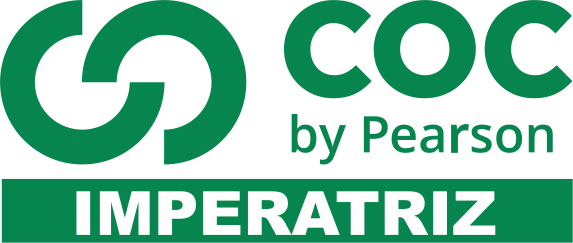 1ª – How old are you? Where are you from?__________________________________________________________.2ª – Complete the chart with the information missing..3ª – Unscramble the sentences. (Put them in the correct order)from / Where / they / are / ?_________________________________________from / Africa / are / they / ._________________________________________his / nationality / ? / is / What_________________________________________4ª – Ask questions for the answers.Aline is Brazilian._________________________________________Julie is from the United States._________________________________________Look a the pictures below and answer the questions.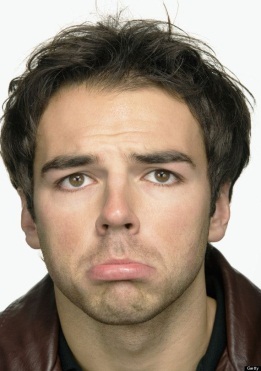 5. Choose the best options.a) This man looks happyb) this man looks angryc) this man looks tiredd) this man looks sick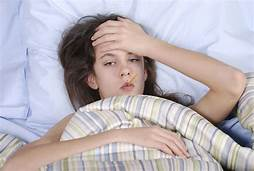 6. What is wrong wth ths woman?a) She is hungry.b) She is boredc) She is sick d) She is crazyLook at the image below and choose the option that represents what I feel.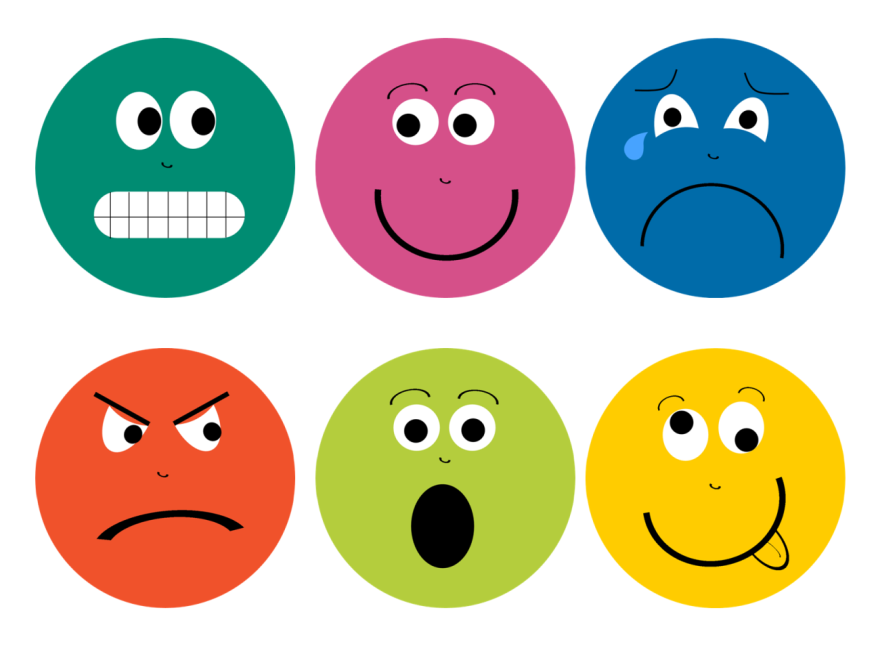 7. How do I feel?a) I feel happy.b) I feel angry.c) I feel bored.d) I feel nothing at all.8. Choose the oprion that represents the opposite of the sentece below.I am very beautiful.a) I am very sad.b) I am very bored.c) I am very ugly.d) I am very happy.Look at the image below and choose the option that represents what I feel.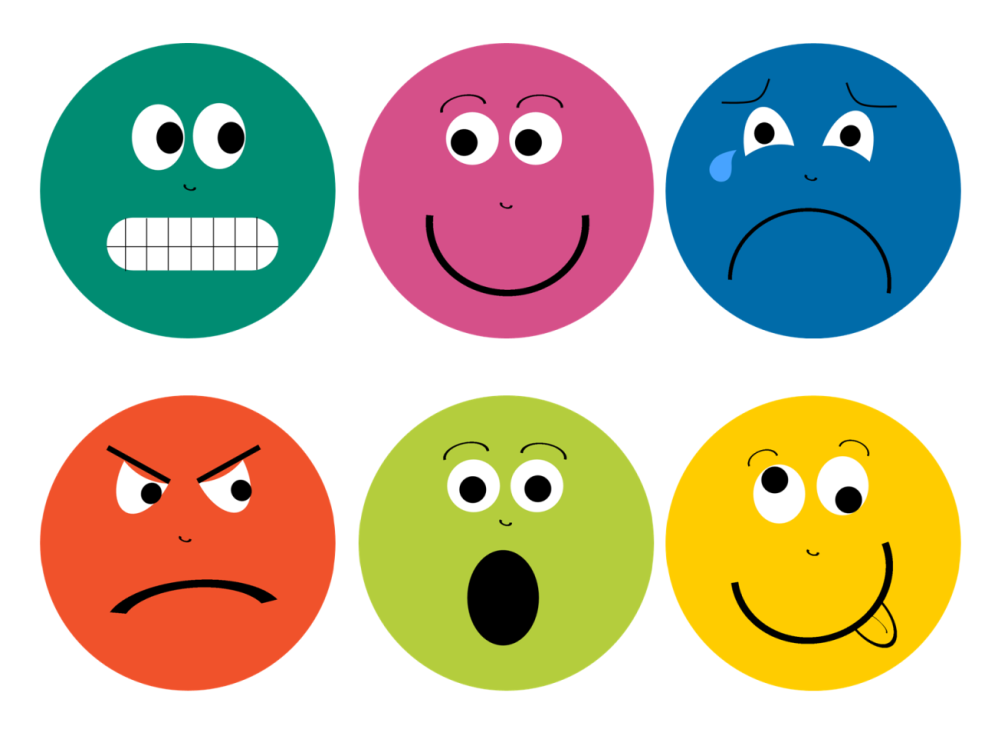 9. How do I feel?a) I feel happy.b) I feel angry.c) I feel bored.d) I feel shocked.10. Choose the oprion that represents the opposite of the sentece below.I am very angry.a) I am very calm.b) I am very bored.c) I am very ugly.d) I am very happy.READ THE TEXT AND ANSWER THE QUESTIONS 1, 2 AND 3 BELOW.11 Complete the chart below according to the information on the box above.12 Complete the chart below according to the information on the box above.LOOK AT THE FLAGS BELOW AND ANSWER QUESTIONS 4 AND 5.13 What is Lucas’s father’s, Paulo, nationality?________________________________________14 Answer these questions according to your personal information.How old are you?What is your last name?What is your nationality?15 Match the names to the flags that represent the countries they are from.                                                                JEAN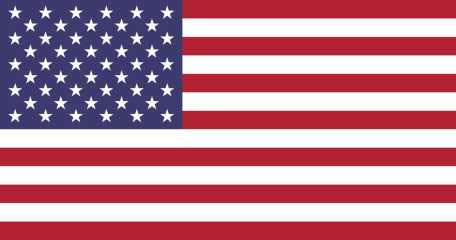                                                                       JOHN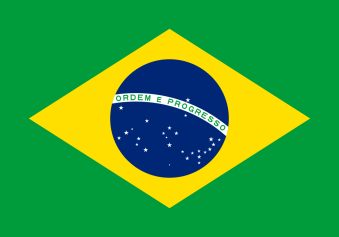                                                       JAMES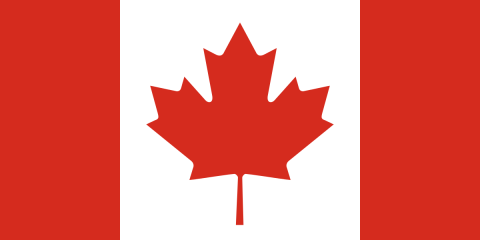 Look at the pictures and answer the questions.15. How is she feeling today?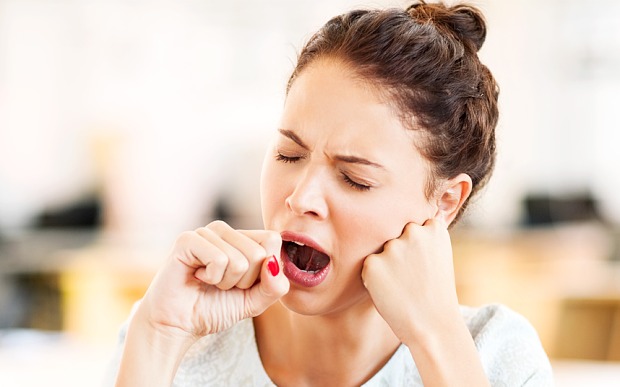 a) She is feeling sad.b) She is feeling happy.c) She is feeling tired.d) She is feeling hungry.16. Choose the best description for the dog in the picture.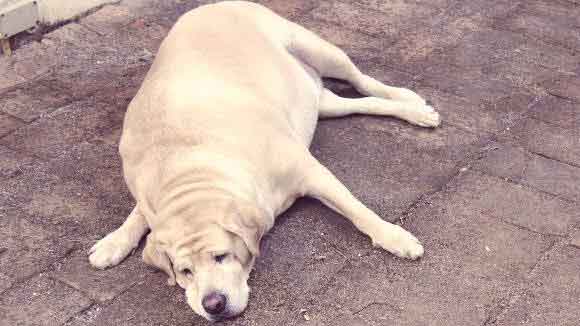 a) This is a thin dog.b) This is a blue dog.c) This is a fat dog.d) This is not a dog.COIUNTRYNATIONALITYLANGUAGEThe united States EnglishEnglandEnglishBrazilPortugueseSouth AfricaEnglishLUCAS’S INFORMATIONFIRST NAMELAST NAMENATIONALITYAGEPAULO’S INFORMATIONNATIONALITYAGEPROFESSION